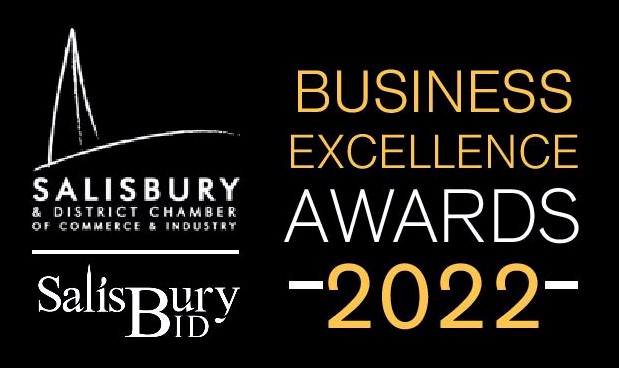 Application formDedicated Business in the Community (Longevity) Award The Dedicated Business in the Community Award is open to any member who can demonstrate how their business has provided a long service of product, employment and support in the community and continues to do so.Please complete the following information questions:Please complete the following award questions: Please return this questionnaire, along with any additional supporting information to info@salisburychamber.co.uk before midnight on Friday 11th March. Please mark the subject line with the category of the award you are applying to win and the business name. Judges will be in touch week commencing 14th March 2022 if you are required for an interview to gather more information. Five businesses will be shortlisted for each award. There will be two places reserved for each shortlisted business representative and limited additional tickets available for general sale to members. Tickets are subsidised at £35.00 plus VAT per person.To order tickets regardless of the award completion, please email as above with the subject line Tickets for BEA 2022. We look forward to celebrating your business on Friday 8th April.Business name:Year established:Business address:Business owner:Business status ie:  Limited Company/Partnership/Sole TraderNumber of employed staff:Number of self-employed staff:Name of applicant & email:Relationship to business:Business turnover:Q1. Type of business - what does it do?Q2. What is the story of this business?Q3. Who were and are the key people in this business?Q4. What obstacles have been overcome during the business’s existence?Q5. What is the established market position of this business?Q6. What is the business's unique selling point / innovation?Q7. What is the key to this business's successQ8. What is the Mission Statement of this business?Q9. What does the future of this business look like?Q10. What is the recruitment, skill and staffing requirements for this business?Q11. What is the financial position of this business over the past three years?Q12. During Covid -19 lockdowns, how did the business adapt and maintain cashflow?Q13. How is the business sustainable?Q14. Does the business have a travel plan?Q15. During Covid -19 lockdowns, how did the business manage employees?Q16. How does the business deal with complaints?Q17. What does the business do with positive feedback?Q18. How does the business reward its employees?Q19. How does the business support other businesses in the community?Q20. How does the business support local charities?